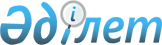 "Тауарларды қадағалап отыру тетігінің жұмыс істеу қағидаларын бекіту туралы" Қазақстан Республикасы Қаржы министрінің міндет атқарушының 2022 жылғы 27 қаңтардағы № 88 бұйрығына өзгеріс енгізу туралыҚазақстан Республикасы Премьер-Министрінің орынбасары - Қаржы министрінің 2022 жылғы 29 қарашадағы № 1207 бұйрығы. Қазақстан Республикасының Әділет министрлігінде 2022 жылғы 30 қарашада № 30856 болып тіркелді
      БҰЙЫРАМЫН:
      1. "Тауарларды қадағалап отыру тетігінің жұмыс істеу қағидаларын бекіту туралы" Қазақстан Республикасы Қаржы министрінің міндет атқарушының 2022 жылғы 27 қаңтардағы № 88 бұйрығына (Нормативтік құқықтық актілерді мемлекеттік тіркеу тізілімінде № 26670 болып тіркелген) мынадай өзгеріс енгізілсін:
      көрсетілген бұйрықпен бекітілген, Тауарларды қадағалап отыру тетігінің жұмыс істеу қағидаларында:
      1-тармақ мынадай редакцияда жазылсын:
      "1. Осы Тауарларды қадағалап отыру тетігінің жұмыс істеу қағидалары "Салық және бюджетке төленетін басқа да міндетті төлемдер туралы" Қазақстан Республикасы Кодексінің (Салық кодексі) (бұдан әрі – Салық кодексі) 176-1-бабының 6-тармағына және "Еуразиялық экономикалық одақтың кедендік аумағына әкелінген тауарларды қадағалап отыру тетігі туралы келісімді ратификациялау туралы" Қазақстан Республикасының Заңымен ратификацияланған, 2019 жылғы 29 мамырда Астана қаласында жасалған Еуразиялық экономикалық одақтың кедендік аумағына әкелінген тауарларды қадағалап отыру тетігі туралы келісімге (бұдан әрі – Келісім) сәйкес әзірленді және тауарларды қадағалап отыру тетігінің жұмыс істеу тәртібін айқындайды.".
      2. Қазақстан Республикасы Қаржы министрлігінің Мемлекеттік кірістер комитеті Қазақстан Республикасының заңнамасында белгіленген тәртіппен:
      1) осы бұйрықтың Қазақстан Республикасының Әділет министрлігінде мемлекеттік тіркелуін;
      2) осы бұйрықтың Қазақстан Республикасы Қаржы министрлігінің интернет-ресурсында орналастырылуын;
      3) осы бұйрық Қазақстан Республикасының Әділет министрлігінде мемлекеттік тіркелгеннен кейін он жұмыс күні ішінде осы тармақтың 1) және 2) тармақшаларында көзделген іс-шаралардың орындалуы туралы мәліметтерді Қазақстан Республикасы Қаржы министрлігінің Заң қызметі департаментіне ұсынылуын қамтамасыз етсін.
      3. Осы бұйрық алғашқы ресми жарияланған күнінен кейін күнтізбелік он күн өткен соң қолданысқа енгізіледі.
					© 2012. Қазақстан Республикасы Әділет министрлігінің «Қазақстан Республикасының Заңнама және құқықтық ақпарат институты» ШЖҚ РМК
				
      Қазақстан РеспубликасыПремьер-Министрінің орынбасары -Қаржы министрі

Е. Жамаубаев
